1.a.  Advanced Prompt Version 1:  [Regular ADV notice] 	

Subject: Report your March 2017 employment Hello,
Current Employment Statistics is now collecting March 2017 data for report number 123456789.  Please go to https://cesdata.bls.gov/CESLite/?respondent=123456789 and submit your information by Friday, March 31, 2017, or as soon as it is available.
If you have any questions please contact us at ceswebhelp@bls.gov or 1-800-827-2005. 
Thank you for your cooperation.

CES Web Team
Bureau of Labor Statistics
ceswebhelp@bls.gov1-800-827-2005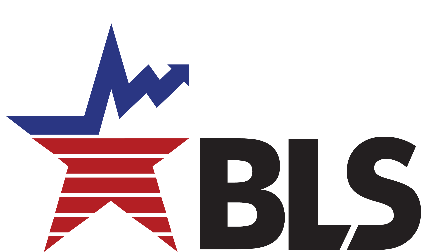 1.b.  Advanced Prompt Version 2:  [ADV notice for outgoing respondents]
  
Subject: Report your March 2017 Employment Hello,
Current Employment Statistics is now collecting March 2017 data for report number 123456789.  Please go to https://cesdata.bls.gov/CESLite/?respondent=123456789 and submit your information by Friday, March 31, 2017, or as soon as it is available.This is your final month of participation in the CES Survey for report 123456789. You may continue to receive requests for other report numbers.If you have any questions please contact us at ceswebhelp@bls.gov or 1-800-827-2005. 
Thank you for your cooperation.

CES Web Team
Bureau of Labor Statistics
ceswebhelp@bls.gov1-800-827-20051.c.  Advanced Prompt Version 3:  [ADV notice for outgoing “offer” respondents]

Subject: Report your March 2017 Employment Hello,
Current Employment Statistics is now collecting March 2017 data for report number 123456789.  Please go to https://cesdata.bls.gov/CESLite/?respondent=123456789 and submit your information by Friday, March 31, 2017, or as soon as it is available.This is your final month of participation in the CES Survey for report 123456789. However, you may continue to receive requests for other report numbers or be contacted by a State workforce agency to continue reporting.If you have any questions please contact us at ceswebhelp@bls.gov or 1-800-827-2005. 
Thank you for your cooperation.

CES Web Team
Bureau of Labor Statistics
ceswebhelp@bls.gov1-800-827-20052.a. NRP Prompt Version 1:  [Regular NRP notice]


Subject: Urgent:  Report your March 2017 EmploymentCES Report: 123456789Hello,
As of today, our records show that we have not received your employment data for March 2017. Your submission helps ensure that we produce high quality monthly estimates of employment used by businesses, policymakers, private citizens, and other key decisionmakers.Please go to https://cesdata.bls.gov/CESLite/?respondent=123456789 and submit your information as soon as possible. If you have already reported, please disregard this message.If you have any questions please contact us at ceswebhelp@bls.gov or 1-800-827-2005. 
Thank you for your cooperation.

CES Web Team
Bureau of Labor Statistics
ceswebhelp@bls.gov1-800-827-20052.b.  NRP Prompt Version 2:   [NRP notice for outgoing respondents]

Subject: Urgent:  Report your March 2017 Employment 

CES Report: 123456789

As of today, our records show that we have not received your employment data for March 2017. Your submission helps ensure that we produce high quality monthly estimates of employment used by businesses, policymakers, private citizens, and other key decisionmakers.
Please go to https://cesdata.bls.gov/CESLite/?respondent=123456789 and submit your information as soon as possible. If you have already reported, please disregard this message.

This is your final month of participation in the CES Survey for report 123456789. However, you may continue to receive requests for other report numbers.If you have any questions please contact us at ceswebhelp@bls.gov or 1-800-827-2005. 
Thank you for your cooperation.

CES Web Team
Bureau of Labor Statistics
ceswebhelp@bls.gov1-800-827-20052.c.  NRP Prompt Version 3:  [NRP notice for outgoing “offer” respondents]

Subject: Urgent:  Report your March 2017 Employment 

CES Report: 123456789

As of today, our records show that we have not received your employment data for March 2017. Your submission helps ensure that we produce high quality monthly estimates of employment used by businesses, policymakers, private citizens, and other key decisionmakers.
Please go to https://cesdata.bls.gov/CESLite/?respondent=123456789 and submit your information as soon as possible. If you have already reported, please disregard this message.

This is your final month of participation in the CES Survey for report 123456789. However, you may continue to receive requests for other report numbers or be contacted by a State workforce agency to continue reporting.If you have any questions please contact us at ceswebhelp@bls.gov or 1-800-827-2005. 
Thank you for your cooperation.

CES Web Team
Bureau of Labor Statistics
ceswebhelp@bls.gov1-800-827-20053.a.  Last Chance Prompt Version 1:  [Regular Last Chance notice]


Subject: Last Chance:  Report your March 2017 Employment 

CES Report: 123456789

This is your last chance to report your March 2017 employment data so they can be included in our March 2017 estimates. Your submission helps ensure that we produce high quality monthly estimates of employment used by businesses, policymakers, private citizens, and other key decisionmakers.

Please go to https://cesdata.bls.gov/CESLite/?respondent=123456789 and submit your information as soon as possible. If you have already reported, please disregard this message.

If you have any questions please contact us at ceswebhelp@bls.gov or 1-800-827-2005. 
Thank you for your cooperation.

CES Web Team
Bureau of Labor Statistics
ceswebhelp@bls.gov1-800-827-20053.b.  Last Chance Prompt Version 2:  [Last Chance notice for outgoing respondents]


Subject: Last Chance:  Report your March 2017 Employment 

CES Report: 123456789

This is your last chance to report your March 2017 employment data so they can be included in our March 2017 estimates. Your submission helps ensure that we produce high quality monthly estimates of employment used by businesses, policymakers, private citizens, and other key decisionmakers.

Please go to https://cesdata.bls.gov/CESLite/?respondent=123456789 and submit your information as soon as possible. If you have already reported, please disregard this message.

This is your final month of participation in the CES Survey for report 123456789. If you have any questions please contact us at ceswebhelp@bls.gov or 1-800-827-2005. 
Thank you for your cooperation.

CES Web Team
Bureau of Labor Statistics
ceswebhelp@bls.gov1-800-827-20053.c.  Last Chance Prompt Version 3:  [Last Chance notice for outgoing “offer” respondents]

Subject: Last Chance:  Report your March 2017 Employment 

CES Report: 123456789

This is your last chance to report your March 2017 employment data so they can be included in our March 2017 estimates. Your submission helps ensure that we produce high quality monthly estimates of employment used by businesses, policymakers, private citizens, and other key decisionmakers.

Please go to https://cesdata.bls.gov/CESLite/?respondent=123456789 and submit your information as soon as possible. If you have already reported, please disregard this message.

This is your final month of participation in the CES Survey for report 123456789. However, you may be contacted by a State workforce agency to continue reporting.If you have any questions please contact us at ceswebhelp@bls.gov or 1-800-827-2005. 
Thank you for your cooperation.

CES Web Team
Bureau of Labor Statistics
ceswebhelp@bls.gov1-800-827-20054.a.  2nd Closing Prompt Version 1:   [Regular 2nd closing NRP notice]

Subject: Urgent:  Report your March 2017 EmploymentCES Report: 123456789Hello,
As of today, our records show that we have not received your employment data for March 2017. Your submission helps ensure that we produce high quality monthly estimates of employment used by businesses, policymakers, private citizens, and other key decisionmakers.Please go to https://cesdata.bls.gov/CESLite/?respondent=123456789 and submit your information as soon as possible. If you have already reported, please disregard this message.If you have any questions please contact us at ceswebhelp@bls.gov or 1-800-827-2005. 
Thank you for your cooperation.

CES Web Team
Bureau of Labor Statistics
ceswebhelp@bls.gov1-800-827-20054.b.  2nd Closing Prompt Version 2:  [2nd closing NRP notice for outgoing respondents]

Subject: Urgent:  Report your March 2017 Employment 

CES Report: 123456789

As of today, our records show that we have not received your employment data for March 2017. Your submission helps ensure that we produce high quality monthly estimates of employment used by businesses, policymakers, private citizens, and other key decisionmakers.
Please go to https://cesdata.bls.gov/CESLite/?respondent=123456789 and submit your information as soon as possible. If you have already reported, please disregard this message.

This is your final month of participation in the CES Survey for report 123456789. However, you may continue to receive requests for other report numbers.If you have any questions please contact us at ceswebhelp@bls.gov or 1-800-827-2005. 
Thank you for your cooperation.

CES Web Team
Bureau of Labor Statistics
ceswebhelp@bls.gov1-800-827-20054.c.  2nd Closing Prompt Version 3:  [2nd closing NRP notice for outgoing “offer” respondents]
Subject: Urgent:  Report your March 2017 Employment 

CES Report: 123456789

As of today, our records show that we have not received your employment data for March 2017. Your submission helps ensure that we produce high quality monthly estimates of employment used by businesses, policymakers, private citizens, and other key decisionmakers.
Please go to https://cesdata.bls.gov/CESLite/?respondent=123456789 and submit your information as soon as possible. If you have already reported, please disregard this message.

This is your final month of participation in the CES Survey for report 123456789. However, you may continue to receive requests for other report numbers or be contacted by a State workforce agency to continue reporting.If you have any questions please contact us at ceswebhelp@bls.gov or 1-800-827-2005.  
Thank you for your cooperation.

CES Web Team
Bureau of Labor Statistics
ceswebhelp@bls.gov1-800-827-2005